安全评价报告信息公布表机构名称湖北景深安全技术有限公司湖北景深安全技术有限公司湖北景深安全技术有限公司资质证号APJ-（鄂）-002APJ-（鄂）-002委托单位荆门盈德气体有限公司荆门盈德气体有限公司荆门盈德气体有限公司荆门盈德气体有限公司荆门盈德气体有限公司荆门盈德气体有限公司项目名称荆门盈德气体有限公司安全现状评价报告荆门盈德气体有限公司安全现状评价报告荆门盈德气体有限公司安全现状评价报告荆门盈德气体有限公司安全现状评价报告荆门盈德气体有限公司安全现状评价报告荆门盈德气体有限公司安全现状评价报告业务类别石油加工业，化学原料、化学品及医药制造业石油加工业，化学原料、化学品及医药制造业石油加工业，化学原料、化学品及医药制造业石油加工业，化学原料、化学品及医药制造业石油加工业，化学原料、化学品及医药制造业石油加工业，化学原料、化学品及医药制造业安全评价过程控制情况安全评价过程控制情况安全评价过程控制情况安全评价过程控制情况安全评价过程控制情况安全评价过程控制情况安全评价过程控制情况安全评价项目管理项目组长项目组长技术负责人技术负责人过程控制负责人过程控制负责人安全评价项目管理周智鑫周智鑫王冬梅王冬梅余海波余海波编制过程报告编制人报告编制人报告提交日期报告提交日期报告审核人报告审批人编制过程鲁小芳、周智鑫鲁小芳、周智鑫2023.11.212023.11.21张  苛王冬梅安全评价项目参与人员姓名认定专业安全评价师从业识别卡/证书编号安全评价师从业识别卡/证书编号注册安全工程师注册证号是否专职安全评价项目参与人员周智鑫化工工艺035980/S011032000110192001446035980/S01103200011019200144642190219314专职安全评价项目参与人员夏  鹏化工工艺035984/S011032000110192000988035984/S011032000110192000988/专职安全评价项目参与人员鲁小芳安全036168/S011032000110193000940036168/S01103200011019300094042220298206专职安全评价项目参与人员王海波化工工艺035981/S011032000110192001402035981/S01103200011019200140242180199405专职安全评价项目参与人员冀仕盛电气012346/0800000000207709012346/0800000000207709/专职安全评价项目参与人员丁鹏程自动化039995/S011032000110203000932039995/S011032000110203000932/专职安全评价项目参与人员谭  辉化工工艺/化工机械028934/S011032000110192001025028934/S01103200011019200102542180175866专职安全评价项目参与人员张  苛化工工艺/化工机械028935/S011032000110201000564028935/S01103200011020100056442180199401专职安全评价项目参与人员余海波机械036169/S011032000110193001025036169/S01103200011019300102542220298195专职安全评价项目参与人员王冬梅化工工艺030942/S011032000110191000567030942/S01103200011019100056742180175741专职项目简介项目简介项目简介项目简介项目简介项目简介项目简介荆门盈德气体有限公司隶属于盈德气体集团，位于荆门化工循环产业园，成立于2013年8月，占地740亩。公司的成立旨在为园区企业提供高纯度氢气、氮气、氧气、液氧、液氮、液氩、一氧化碳、二氧化碳、合成气、甲醇等工业产品。目前该公司产品年生产能力如下：氨30万吨/年、甲醇50万吨/年、氢气424000000立方米/年、液氧22857吨/年、液氮20000吨/年、液氩54285吨/年、硫磺6300吨/年。产品广泛用于洗涤、食品、电子、医药等行业，2022年实现工业总产值27.8亿元。荆门盈德气体有限公司现有从业人员约508人，设置有安环部作为安全主管部门，行使日常的安全监督管理职责。公司配有专职安全员，车间设置有兼职安全员，已形成了比较完整的安全管理模式。同时公司设立有安全生产委员会，安全生产委员会下设办公室，由李晓斌任办公室主任，具体负责安全生产委员会的日常安全综合管理工作和协调。该公司安全生产委员会下设专业委员会负责公司工艺专业、机电仪专业的安全管理工作。荆门盈德气体有限公司隶属于盈德气体集团，位于荆门化工循环产业园，成立于2013年8月，占地740亩。公司的成立旨在为园区企业提供高纯度氢气、氮气、氧气、液氧、液氮、液氩、一氧化碳、二氧化碳、合成气、甲醇等工业产品。目前该公司产品年生产能力如下：氨30万吨/年、甲醇50万吨/年、氢气424000000立方米/年、液氧22857吨/年、液氮20000吨/年、液氩54285吨/年、硫磺6300吨/年。产品广泛用于洗涤、食品、电子、医药等行业，2022年实现工业总产值27.8亿元。荆门盈德气体有限公司现有从业人员约508人，设置有安环部作为安全主管部门，行使日常的安全监督管理职责。公司配有专职安全员，车间设置有兼职安全员，已形成了比较完整的安全管理模式。同时公司设立有安全生产委员会，安全生产委员会下设办公室，由李晓斌任办公室主任，具体负责安全生产委员会的日常安全综合管理工作和协调。该公司安全生产委员会下设专业委员会负责公司工艺专业、机电仪专业的安全管理工作。荆门盈德气体有限公司隶属于盈德气体集团，位于荆门化工循环产业园，成立于2013年8月，占地740亩。公司的成立旨在为园区企业提供高纯度氢气、氮气、氧气、液氧、液氮、液氩、一氧化碳、二氧化碳、合成气、甲醇等工业产品。目前该公司产品年生产能力如下：氨30万吨/年、甲醇50万吨/年、氢气424000000立方米/年、液氧22857吨/年、液氮20000吨/年、液氩54285吨/年、硫磺6300吨/年。产品广泛用于洗涤、食品、电子、医药等行业，2022年实现工业总产值27.8亿元。荆门盈德气体有限公司现有从业人员约508人，设置有安环部作为安全主管部门，行使日常的安全监督管理职责。公司配有专职安全员，车间设置有兼职安全员，已形成了比较完整的安全管理模式。同时公司设立有安全生产委员会，安全生产委员会下设办公室，由李晓斌任办公室主任，具体负责安全生产委员会的日常安全综合管理工作和协调。该公司安全生产委员会下设专业委员会负责公司工艺专业、机电仪专业的安全管理工作。荆门盈德气体有限公司隶属于盈德气体集团，位于荆门化工循环产业园，成立于2013年8月，占地740亩。公司的成立旨在为园区企业提供高纯度氢气、氮气、氧气、液氧、液氮、液氩、一氧化碳、二氧化碳、合成气、甲醇等工业产品。目前该公司产品年生产能力如下：氨30万吨/年、甲醇50万吨/年、氢气424000000立方米/年、液氧22857吨/年、液氮20000吨/年、液氩54285吨/年、硫磺6300吨/年。产品广泛用于洗涤、食品、电子、医药等行业，2022年实现工业总产值27.8亿元。荆门盈德气体有限公司现有从业人员约508人，设置有安环部作为安全主管部门，行使日常的安全监督管理职责。公司配有专职安全员，车间设置有兼职安全员，已形成了比较完整的安全管理模式。同时公司设立有安全生产委员会，安全生产委员会下设办公室，由李晓斌任办公室主任，具体负责安全生产委员会的日常安全综合管理工作和协调。该公司安全生产委员会下设专业委员会负责公司工艺专业、机电仪专业的安全管理工作。荆门盈德气体有限公司隶属于盈德气体集团，位于荆门化工循环产业园，成立于2013年8月，占地740亩。公司的成立旨在为园区企业提供高纯度氢气、氮气、氧气、液氧、液氮、液氩、一氧化碳、二氧化碳、合成气、甲醇等工业产品。目前该公司产品年生产能力如下：氨30万吨/年、甲醇50万吨/年、氢气424000000立方米/年、液氧22857吨/年、液氮20000吨/年、液氩54285吨/年、硫磺6300吨/年。产品广泛用于洗涤、食品、电子、医药等行业，2022年实现工业总产值27.8亿元。荆门盈德气体有限公司现有从业人员约508人，设置有安环部作为安全主管部门，行使日常的安全监督管理职责。公司配有专职安全员，车间设置有兼职安全员，已形成了比较完整的安全管理模式。同时公司设立有安全生产委员会，安全生产委员会下设办公室，由李晓斌任办公室主任，具体负责安全生产委员会的日常安全综合管理工作和协调。该公司安全生产委员会下设专业委员会负责公司工艺专业、机电仪专业的安全管理工作。荆门盈德气体有限公司隶属于盈德气体集团，位于荆门化工循环产业园，成立于2013年8月，占地740亩。公司的成立旨在为园区企业提供高纯度氢气、氮气、氧气、液氧、液氮、液氩、一氧化碳、二氧化碳、合成气、甲醇等工业产品。目前该公司产品年生产能力如下：氨30万吨/年、甲醇50万吨/年、氢气424000000立方米/年、液氧22857吨/年、液氮20000吨/年、液氩54285吨/年、硫磺6300吨/年。产品广泛用于洗涤、食品、电子、医药等行业，2022年实现工业总产值27.8亿元。荆门盈德气体有限公司现有从业人员约508人，设置有安环部作为安全主管部门，行使日常的安全监督管理职责。公司配有专职安全员，车间设置有兼职安全员，已形成了比较完整的安全管理模式。同时公司设立有安全生产委员会，安全生产委员会下设办公室，由李晓斌任办公室主任，具体负责安全生产委员会的日常安全综合管理工作和协调。该公司安全生产委员会下设专业委员会负责公司工艺专业、机电仪专业的安全管理工作。荆门盈德气体有限公司隶属于盈德气体集团，位于荆门化工循环产业园，成立于2013年8月，占地740亩。公司的成立旨在为园区企业提供高纯度氢气、氮气、氧气、液氧、液氮、液氩、一氧化碳、二氧化碳、合成气、甲醇等工业产品。目前该公司产品年生产能力如下：氨30万吨/年、甲醇50万吨/年、氢气424000000立方米/年、液氧22857吨/年、液氮20000吨/年、液氩54285吨/年、硫磺6300吨/年。产品广泛用于洗涤、食品、电子、医药等行业，2022年实现工业总产值27.8亿元。荆门盈德气体有限公司现有从业人员约508人，设置有安环部作为安全主管部门，行使日常的安全监督管理职责。公司配有专职安全员，车间设置有兼职安全员，已形成了比较完整的安全管理模式。同时公司设立有安全生产委员会，安全生产委员会下设办公室，由李晓斌任办公室主任，具体负责安全生产委员会的日常安全综合管理工作和协调。该公司安全生产委员会下设专业委员会负责公司工艺专业、机电仪专业的安全管理工作。现场开展工作情况现场开展工作情况现场开展工作情况现场开展工作情况现场开展工作情况现场开展工作情况现场开展工作情况勘察人员周智鑫、鲁小芳周智鑫、鲁小芳周智鑫、鲁小芳周智鑫、鲁小芳周智鑫、鲁小芳周智鑫、鲁小芳勘察时间2023.9.262023.9.262023.9.262023.9.262023.9.262023.9.26勘察任务现场勘查、收集并核实业主单位提供的安全评价相关资料现场勘查、收集并核实业主单位提供的安全评价相关资料现场勘查、收集并核实业主单位提供的安全评价相关资料现场勘查、收集并核实业主单位提供的安全评价相关资料现场勘查、收集并核实业主单位提供的安全评价相关资料现场勘查、收集并核实业主单位提供的安全评价相关资料勘察中发现的问题GDS报警频繁，现场勘查时，GDS系统前无人进行值守及处理，未见现场处置记录，未对经常性报警位置采取有效处置措施。现场勘查是天然气压缩机装置（现场勘查时处于停用状态）泄露源附近未见可燃气体探测器。天然气压缩机装置处（现场勘查时处于停用状态），现场存在临时用电接线，接线不规范，搭接在天然气管路上。1113气化装置旁多出一处活动板房，查总图未见该设施。泡沫站的消防控制开关处于手动状态。灭火装置集中控制柜处于手动状态及停泵状态。氢气变压吸附装置电气防爆接线不规范。气膜煤棚现场勘查时未见室外灭火器等消防设施。GDS报警频繁，现场勘查时，GDS系统前无人进行值守及处理，未见现场处置记录，未对经常性报警位置采取有效处置措施。现场勘查是天然气压缩机装置（现场勘查时处于停用状态）泄露源附近未见可燃气体探测器。天然气压缩机装置处（现场勘查时处于停用状态），现场存在临时用电接线，接线不规范，搭接在天然气管路上。1113气化装置旁多出一处活动板房，查总图未见该设施。泡沫站的消防控制开关处于手动状态。灭火装置集中控制柜处于手动状态及停泵状态。氢气变压吸附装置电气防爆接线不规范。气膜煤棚现场勘查时未见室外灭火器等消防设施。GDS报警频繁，现场勘查时，GDS系统前无人进行值守及处理，未见现场处置记录，未对经常性报警位置采取有效处置措施。现场勘查是天然气压缩机装置（现场勘查时处于停用状态）泄露源附近未见可燃气体探测器。天然气压缩机装置处（现场勘查时处于停用状态），现场存在临时用电接线，接线不规范，搭接在天然气管路上。1113气化装置旁多出一处活动板房，查总图未见该设施。泡沫站的消防控制开关处于手动状态。灭火装置集中控制柜处于手动状态及停泵状态。氢气变压吸附装置电气防爆接线不规范。气膜煤棚现场勘查时未见室外灭火器等消防设施。GDS报警频繁，现场勘查时，GDS系统前无人进行值守及处理，未见现场处置记录，未对经常性报警位置采取有效处置措施。现场勘查是天然气压缩机装置（现场勘查时处于停用状态）泄露源附近未见可燃气体探测器。天然气压缩机装置处（现场勘查时处于停用状态），现场存在临时用电接线，接线不规范，搭接在天然气管路上。1113气化装置旁多出一处活动板房，查总图未见该设施。泡沫站的消防控制开关处于手动状态。灭火装置集中控制柜处于手动状态及停泵状态。氢气变压吸附装置电气防爆接线不规范。气膜煤棚现场勘查时未见室外灭火器等消防设施。GDS报警频繁，现场勘查时，GDS系统前无人进行值守及处理，未见现场处置记录，未对经常性报警位置采取有效处置措施。现场勘查是天然气压缩机装置（现场勘查时处于停用状态）泄露源附近未见可燃气体探测器。天然气压缩机装置处（现场勘查时处于停用状态），现场存在临时用电接线，接线不规范，搭接在天然气管路上。1113气化装置旁多出一处活动板房，查总图未见该设施。泡沫站的消防控制开关处于手动状态。灭火装置集中控制柜处于手动状态及停泵状态。氢气变压吸附装置电气防爆接线不规范。气膜煤棚现场勘查时未见室外灭火器等消防设施。GDS报警频繁，现场勘查时，GDS系统前无人进行值守及处理，未见现场处置记录，未对经常性报警位置采取有效处置措施。现场勘查是天然气压缩机装置（现场勘查时处于停用状态）泄露源附近未见可燃气体探测器。天然气压缩机装置处（现场勘查时处于停用状态），现场存在临时用电接线，接线不规范，搭接在天然气管路上。1113气化装置旁多出一处活动板房，查总图未见该设施。泡沫站的消防控制开关处于手动状态。灭火装置集中控制柜处于手动状态及停泵状态。氢气变压吸附装置电气防爆接线不规范。气膜煤棚现场勘查时未见室外灭火器等消防设施。评价项目其他信息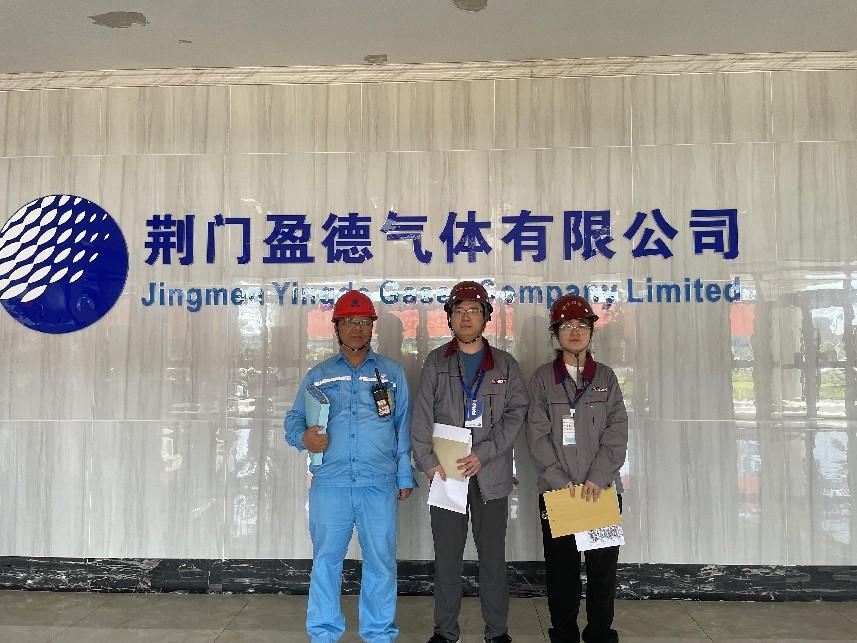 